Kapitel 4 – Mein eigener Laden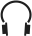 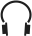 1	Hören Sie noch einmal das Gespräch mit Mehmet. Kreuzen Sie an:  a  ,  b  oder  c  ?          /52	Welche Abteilungen gibt es in Supermärkten und kleinen Läden? Ergänzen Sie die Nomen mit den Silben.          /53	Verneinen Sie die ganzen Sätze mit nicht wie im Beispiel.          /54	Welche fünf Verben passen?          /55	Person(en), Sache(n), Ort oder Zeit? Was bedeuten die Indefinitpronomen? Kreuzen Sie an.(je ½ Punkt)           /56	Arbeitsaufträge. Was passt in den Antworten zusammen? Verbinden Sie.	Herr Olsen, können Sie bitte gleich die E-Mail an die Firma Schellenberger schreiben?          /5LösungenKapitel 41.	Anna	 a 	hat noch nie in Mehmets Kiosk eingekauft.	 b 	geht lieber im Supermarkt einkaufen.	 c 	kennt Mehmet schon länger.4.	Abends nach der Arbeit	 a 	ist er ab und an müde.	 b 	geht er sofort schlafen.	 c 	muss er noch die Bestelllisten machen.2.	Der Kiosk	 a 	öffnet erst am Vormittag um 10 Uhr.	 b 	hat länger als die meisten anderen Läden		offen.	 c 	ist auch sonntags geöffnet.5.	Anna	 a 	ist bei einem Radiosender angestellt.	 b 	recherchiert manchmal auch zu		wirtschaftlichen Themen.	 c 	will einen Kollegen für ein Interview		schicken.3.	Mehmet gefällt die Arbeit im Kiosk,	 a 	weil er dort keine festen Arbeitszeiten hat.	 b 	weil seine Kunden zufrieden sind.	 c 	weil er gerne Waren bestellt und		auspackt.kekostenigkeitkühlmitrenteltränwa1. Back_____________________________________________________ (Pl.)2. Ge__________________________________________________________ (Pl.)3. Lebens_________________________________________________ (Pl.)4. Tief______________________________________________________________5. Süß_______________________________________________________ (Pl.)0.	Ich   mag   Supermärkte   .3.	Mehmets   Späti   kenne   ich   .1.	In   Supermärkten   unterhalten   sich   die   Leute   .4.	Mehmet   räumt   die   Regale   ein   .2.	Ich   kann   meine   Arbeitszeiten   einteilen   .5.	Mehmet   hat   die   neuen   Waren   bestellt   .aufmachenaufnehmenkommenleihenliegenmietenteilnehmenträumenüberlegenzurückzahlen1.	an einem Workshop für Existenzgründer ________________________________________________________2.	eine Gewerbefläche günstig ________________________________________________________3.	Geld von der Bank ________________________________________________________4.	einen kleinen Laden ________________________________________________________5.	von einem eigenen Geschäft ________________________________________________________PersonSacheOrtZeit1.	alles2.	etwas3.	immer4. 	irgendwer5.	jemand6.	nichts7.	nie/niemals8.	niemand9.	nirgends/nirgendwo10.	überall1.	Ja, natürlich,a)	brauche ich mehr Zeit.2.	Ja, das kannb)	dafür bin ich nicht zuständig.3.	Inc)	das mache ich sofort.4.	Tut mir leid, aberd)	ich gleich erledigen.5.	Ja, aber dafüre)	Ordnung!11.	Anna c 	kennt Mehmet schon länger.2.	Der Kiosk b 	hat länger als die meisten anderen Läden offen.3.	Mehmet gefällt die Arbeit im Kiosk, b 	weil seine Kunden zufrieden sind.4.	Abends nach der Arbeit a 	ist er ab und an müde.5.	Anna b 	recherchiert manchmal auch zu wirtschaftlichen Themen.2Backwaren (Pl.)TiefkühlkostGetränke (Pl.)Süßigkeiten (Pl.)Lebensmittel (Pl.)31.	In Supermärkten unterhalten sich die Leute nicht.3.	Mehmets Späti kenne ich nicht.2.	Ich kann meine Arbeitszeiten nicht einteilen.4.	Mehmet räumt die Regale nicht ein.5.	Mehmet hat die neuen Waren nicht bestellt.41.	an einem Workshop für Existenzgründer teilnehmen2.	eine Gewerbefläche günstig mieten3.	Geld von der Bank leihen4.	einen kleinen Laden aufmachen5.	von einem eigenen Geschäft träumen5…PersonSacheOrtZeit1.	allesX2.	etwasX3.	immerX4.	irgendwerX5.	jemandX6.	nichtsX7.	nie/niemalsX8.	niemandX9.	nirgends/nirgendwoX10.	überallX61.	Ja, natürlich,c)	das mache ich sofort.2.	Ja, das kannd)	ich gleich erledigen.3.	Ine)	Ordnung!4.	Tut mir leid, aberb)	dafür bin ich nicht zuständig.5.	Ja, aber dafüra)	brauche ich mehr Zeit.